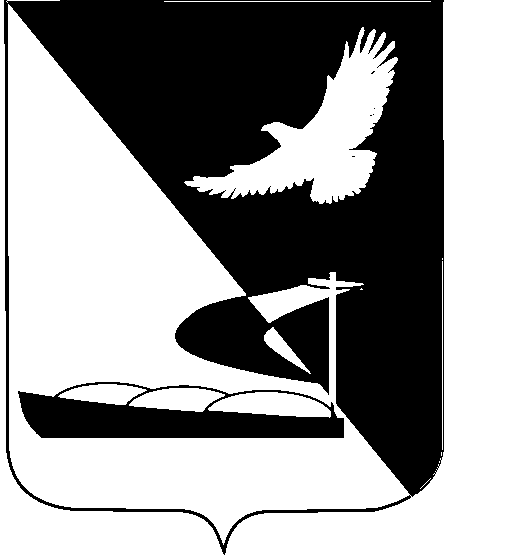 АДМИНИСТРАЦИЯ МУНИЦИПАЛЬНОГО ОБРАЗОВАНИЯ«АХТУБИНСКИЙ РАЙОН»ПОСТАНОВЛЕНИЕ18.06.2014      					                                       № 910О внесении изменения в приложение  к постановлению администрации МО «Ахтубинский район» от 17.01.2013 № 16         В соответствии со статьей 19 Федерального закона «Об основных гарантиях избирательных прав и права на участие в референдуме граждан Российской Федерации» от 12.06.2002 № 67-ФЗ, рассмотрев ходатайство главы МО «Удаченский сельсовет» Шинкарева С.И., администрация МО «Ахтубинский район»ПОСТАНОВЛЯЕТ:1. Внести следующее изменение в приложение к постановлению администрации МО Ахтубинский район» от 17.01.2014 № 16 «Об образовании избирательных участков для проведения голосования и подсчета голосов избирателей, участников референдума»: - слова: «Центр – поселок Верблюжий, помещение школы (ул.Школьная, 1) сотовый телефон» заменить словами «Центр – село Удачное, помещение Дома культуры (пер.Колхозный, 2) т. 5-74-18».2. Отделу информатизации и компьютерного обслуживания администрации МО «Ахтубинский район» (Короткий В.В.) обеспечить размещение настоящего постановления в сети Интернет на официальном сайте администрации МО «Ахтубинский район» в разделе «Официальные документы».3. Отделу контроля и обработки информации администрации МО «Ахтубинский район» (Свиридова Л.В.) опубликовать (обнародовать) настоящее постановление в газете «Ахтубинская правда».Глава муниципального образования			                В.А. Ведищев 